Latin America							Name _________________  Num___Glogster/Development ProjectGo to Glogster.com, Click on the pink bubble on the right side of the screen – go to Glogster.com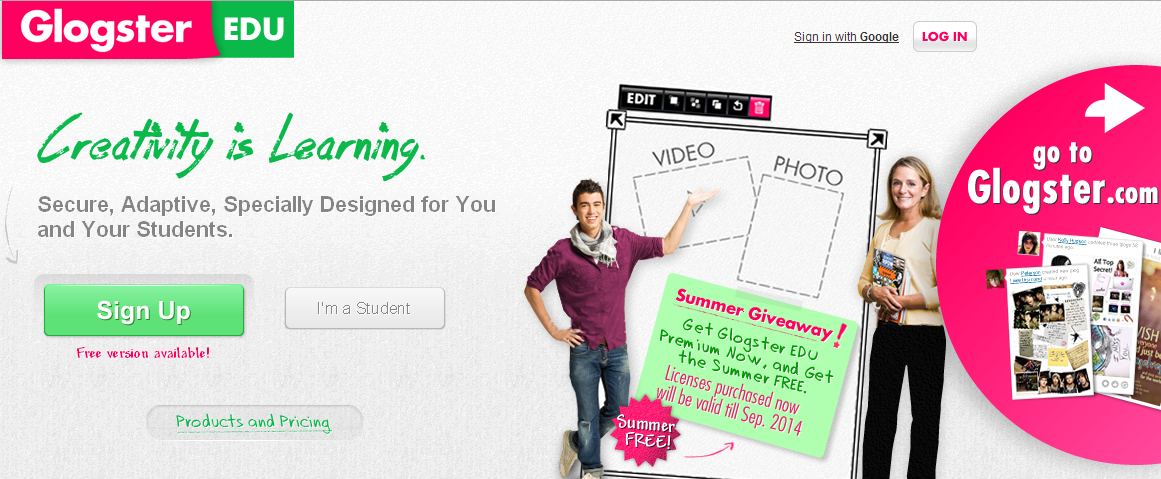 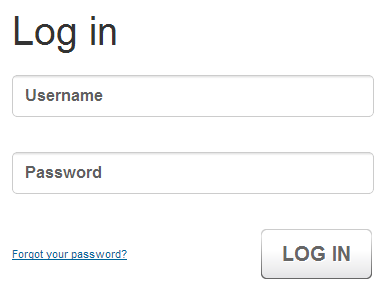 Log in informationUsername – _______________Password – _____________This is ONE account everyone will use.DO NOT change any of the acct settings.This could lead to EVERYONE losing their projects.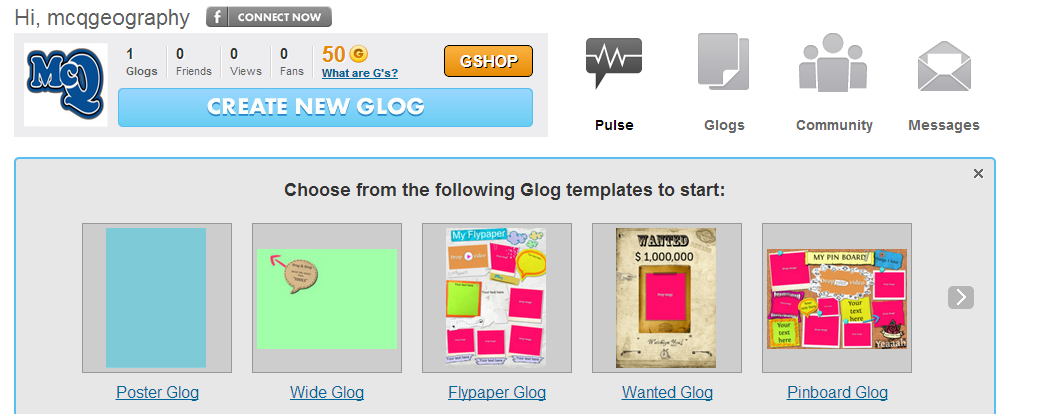 Step One – Create a new GLOG bychoosing the template you would like. (go for blank and create yourown if you would like)Click on your template and wait for 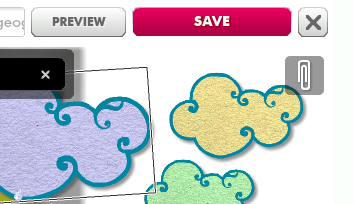 it to load. Once it has loaded, SAVEit as your STU ID Per # and make it PRIVATE.2116840  Per 3Now, CREATE your Glog – with the information about Development.  Be sure you include the following:Well-written explanation of development level with justificationsEnhancements to support your above decisionVideos, pictures, links are all supporting enhancementsBy Monday, October 21 – have your GLOG completed. AND comment on at least three others. One positive comment and ask one question.Only one can be in the same class. If a 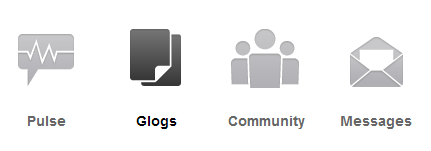 GLOG already has five comments, moveto another one.Be sure to sign your comment.How to commentScroll down a little and the list of GLOGS will show up by the list. 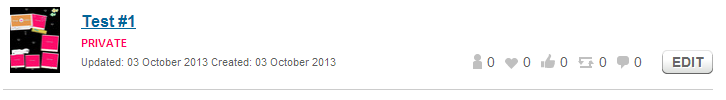 Once you have completed your GLOG – send me an email with your name and STUDENT ID#. Completed GLOGS by class time on Friday, October 11 will receive BONUS points. Any emails about completed Glogs AFTER this time will be scored on a regular scale.I will respond to emails.  If I don’t get your first email – screenshot your first attempt and try again!ALL review due by Monday, Oct 21 by class time!